The goal of the Microenterprise business Loan (MBL) program is to create jobs for County residents by supporting County businesses. The objective is to offset costs for small businesses and microenterprises located in Dane County to add these jobs.  1. APPLICANT CONTACT INFORMATION					DATE: _________________________________Business owner names: ______________________________________________________________________________Mailing address: ____________________________________________________________________________________E-mail address: _____________________________________     Phone: _______________________________________2. BUSINESS INFORMATIONBusiness name: ____________________________________________________________________________________Business address: __________________________________________________________________________________Business phone: ____________________________________      Website: _____________________________________Business License #: ___________________________  Business Start Date: _________________________________Organizational Structure:    	   LLC 	              S Corp. 	    Sole Proprietorship  		Corporation                                    Not Yet Established	            	    Other:  __________________________________    Business’ EIN (or if Sole Proprietorship only, provide the primary owner’s SSN): _________________________________ DUNS #: _________________________________.  [The DUNS # is required for all federally funded programs. Obtaining a DUNS number is a free, simple, one-time activity.  Obtain one by calling 1–866–705–5711 or by applying online at http://www.dunandbradstreet.com. ]3. ELIGIBILITY REQUIREMENTSIn order to be eligible for this loan program the business must meet ALL of the following criteria:The business must be physically located within Dane County outside the City of Madison.  The business must have five or fewer employees, including the owner. Number of employees: ________The business must have been established within the last five years or be ready to start within six months. This program requires you to create at least one full-time job for a low- or moderate-income (LMI) County resident.  Number of New Jobs: _____________   [See #5 for details on what qualifies as a LMI Job.]In order to be eligible for this loan program the business owner must have: Graduated from a microenterprise or a small business development course or training program within 24 months of the application date: City of Madison “Market Ready” program;Wisconsin Women’s Business Initiative Corporation (WWBIC) coursework;UW-Madison Small Business Development Center (SBDC) coursework or training;Other- applicant must submit course syllabus or training agenda along with evidence of successful completion with the application and that must be approved by the CDBG Commission.Completion date: ____________________________________________.Held a pre-application advising session with the OED staff regarding the business and loan application. Advising Date(s):__________________________________________________. Does any business owner have any personal/business judgments, unsettled lawsuits, major disputes, or tax liens against you/them or pending against you/them?     ____No   ____Yes  	If YES, please describe in attachment.Has the business, or any principles of the business, been involved in bankruptcy or insolvency proceedings?   ____No   ____Yes	If YES, please describe in attachment.Are there any delinquent taxes (local, state, federal, etc.) or payments owed to municipal utilities (sewer, water) by the applicant business and/or any of its owners? ____No   ____Yes  	If YES, please describe in attachment.Are you currently compliant with all applicable local, state, and federal zoning, permits, and other regulations regarding the operation of your business?		   ____No   ____Yes    	If NO, please describe in attachment.4. PROJECT EXPENSES AND FINANCING INFORMATIONCDBG LOAN REQUEST:  ______________   (The maximum loan amount is $8,000.)Provide a description of the proposed project.Calculate and explain all expenses the loan will pay for (expenses should correspond to Project Budget in Question #7).  Include justification for expenses to be paid with the loan.Explain how the loan funds will be used and the importance of this loan to the success of your business. Total of other grant or loans received for business (if any):  $______________________Describe source and purpose of other grant or loans: List all other funding sources (including personal funds) and describe below: $______________________5. JOB CREATIONThe business must create at least one full-time job or equivalent to be held by or made available to* low- or moderate-income (LMI) County residents or formerly unemployed residents and may include the business owner’s job if business owner qualifies as LMI.  If more than one job is created, then at least 51 percent of the jobs must be held by or made available to* LMI residents, defined by HUD as residents earning less than 80% of the area median income by household size. (See current income guidelines the Job Creation Self Certification Form.)  *Jobs are considered to be "made available to" LMI persons when:The job does not require special skills that can only be acquired with substantial (i.e., one year or more) training or work experience or education beyond a high school education.Dane County and the assisted business take actions to ensure that LMI residents receive first consideration for filling such jobs.Please select one of the following:I am eligible for this program because as a new business owner, I am creating a full-time job for myself and I qualify as a LMI County resident per the current HUD income limits. (Complete the LMI Job Certification form.)I do not qualify as a LMI resident but I will create at least one job to be held by or available to LMI persons within 12 months of the loan agreement date. (Each new employee will need to complete the attached LMI Job Certification form and you will be required to submit a Job Creation Report that collects demographic data on new hires. This info is not collected until the position is filled.)Current Number of Employees (including working owners):  Full Time ____________  Part Time ___________Job Creation TableNumber of NEW full-time equivalent (FTE) jobs to be created: _________Number of NEW FTE jobs to be created that will be held by or made available to LMI residents: _________Anticipated Hire Date(s): _______________________ Do the new jobs include the owners’ job?  YES     NO6.  LOAN FORGIVENESSThere are two ways a business may qualify for loan forgiveness.Business operates in Food and Agricultural sector.Agriculture is an important component of the Dane County economy.  To support this sector and attract new entrants, Dane County is offering loan forgiveness to qualifying businesses working in the food and agricultural sector.  Applicant must indicate and explain how business qualifies as a food and agricultural business.Business creates at least one (1) additional job.Non-food and agricultural businesses that create at least two (2) total full-time equivalent (FTE) jobs may qualify for loan forgiveness.  LMI business owner + 1 LMI employeeIF the business is eligible for the MBL program because, as a new business owner, he/she is creating  a job for self and qualifies as an LMI resident of the Dane County Consortium, THEN one additional FTE job created and filled by a person of LMI is required for loan forgiveness.Non-LMI business owner + 2 LMI employeesIF the business is eligible for the MBL program because business owner is not LMI but is creating a new job that will be filled by an LMI resident (or is receiving MBL funding but for other reasons the business does not qualify as a microenterprise business), THEN a second FTE job created and filled by a person of LMI is required for loan forgiveness.To qualify for forgiveness, the business must create the agreed upon positions and retain those positions for at least one year.  The earliest a business may receive forgiveness is 24 months from the date of the executed loan agreement.  The loan must be in good standing with all reporting and programmatic requirements to be considered for loan forgiveness.   A final determination of loan forgiveness eligibility will be made by the CDBG Commission prior to loan closing.Are you applying for loan forgiveness?   Yes ____   No _____ 	If Yes, please explain how you qualify:7.  SUPPORTING DOCUMENTATION TO SUBMIT WITH APPLICATIONBusiness PlanResume of each business ownerOne year financial projections and annual operating budget (existing businesses); OR start-up cash-flow projections and annual operating budget (start-ups)Project Budget.  Include documentation of costs or expenses to be paid with the CDBG loan (such as leases, utilities, quotes/estimates, etc.)8.  ASSURANCES AND SIGNATURESI understand and by signing agree: that all information I have provided in this application is true and correct to the best of my knowledge.  I agree to notify County staff promptly in writing upon any material change in the information provided herein. County staff is authorized to make such inquiries, as staff deems necessary and appropriate to verify the accuracy of this application.                  Applicant Signature 							Date                  Applicant Signature 							Date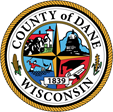 Dane CountyCommunity Development Block Grant ProgramMicroenterprise Business Loan ApplicationOffice of Economic Development210 Martin Luther King, Jr. Blvd., Room 421Madison, WI 53703ouchakof@countyofdane.comcdbg.countyofdane.comJob TitleLMI position?  (Y/N)Hours/week (all positions)Hours/week (LMI positions only)% of jobs available to LMI(LMI positions created/ Total positions created)% of jobs available to LMI(LMI positions created/ Total positions created)% of jobs available to LMI(LMI positions created/ Total positions created)% of jobs available to LMI(LMI positions created/ Total positions created)% of jobs available to LMI(LMI positions created/ Total positions created)Total hours/week:FTE positions created (based on 40 hrs/week):Total hours/week:FTE positions created (based on 40 hrs/week):% of jobs available to LMI(LMI positions created/ Total positions created)Total hours/week:FTE positions created (based on 40 hrs/week):Total hours/week:FTE positions created (based on 40 hrs/week):